UNITATEA DE ÎNVĂŢĂMÂNT : 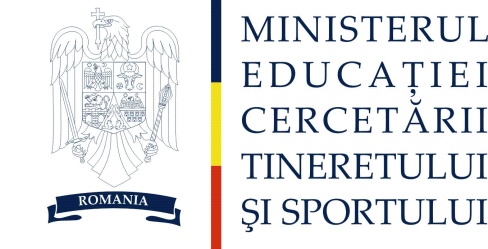 ARIA CURRICULARĂ: LIMBĂ ŞI COMUNICARE	DISCIPLINA: LIMBA ENGLEZĂCLASA:  INR. DE ORE/SĂPTĂMÂNĂ: PROFESOR: ANUL ŞCOLAR : MANUAL: Limba Moderna Engleza, EDITURA BOOKLETVIZAT SEF CATEDRA:                                                                                                                                            VIZAT DIRECTOR:PLANIFICARE ANUALĂ A ACTIVITĂȚII DIDACTICEAN ȘCOLAR _________PLANIFICARE CALENDARISTICĂ A ACTIVITĂȚII DIDACTICEAN ȘCOLAR _______________Împărțirea pe modul Varianta 1Unit 1 – 4 ore M1Unit 2 – 3 ore M1 + 1 oră M2Unit 3 – 4 ore M2  Unit 4 – 2 ore M2 + 2 ore M3Unit 5 – 3 ore M3 + 1 oră M4Unit 6 – 4 ore M4Unit 7 – 4 ore M4Unit 8 – 1 oră M4 + 3 ore M5 Final Revision 1 – 1 oră M5Final Revision 2 – 1 oră M5Investigation – 1 oră M5Group Project & Boardgame  – 1 oră M5Varianta 2Unit 1 – 4 ore M1Unit 2 – 3 ore M1 + 1 oră M2Unit 3 – 4 ore M2  Unit 4 – 2 ore M2 + 2 ore M3Unit 5 – 4 ore M3 Unit 6 – 4 ore M4Unit 7 – 4 ore M4Unit 8 – 1 oră M4 + 3 ore M5 Final Revision 1 – 1 oră M5Final Revision 2 – 1 oră M5Investigation – 1 oră M5Group Project & Boardgame  – 1 oră M5Varianta 3Unit 1 – 4 ore M1Unit 2 – 3 ore M1 + 1 oră M2Unit 3 – 4 ore M2  Unit 4 – 2 ore M2 + 2 ore M3Unit 5 – 4 ore M3 Unit 6 – 1 oră M3 + 3 ore M4Unit 7 – 4 ore M4Unit 8 – 1 oră M4 + 3 ore M5 Final Revision 1 – 1 oră M5Final Revision 2 – 1 oră M5Investigation – 1 oră M5Group Project & Boardgame  – 1 oră M5Nr. Crt.Nr. Crt.Unitatea de învățareConținuturiTemaElemente de construcție a comunicăriiFuncții comunicativeVocabularCOMPETENȚENr.oreSăptămânaObservații1UNIT 1: Hello, everyone! UNIT 1: Hello, everyone! GreetingsIntroducing a personThe alphabet ColoursNumbers 1.1 Oferirea unei reacţii adecvate la o întrebare/ instrucţiune scurtă şi simplă rostită clar şi foarte rar, adresată cu atenţie de către interlocutor1.3 Manifestarea curiozităţii faţă de sesizarea semnificaţiei globale a unor filme şi a unor cântece pentru copii în limba modernă respectivă2.1 Reproducerea unor cântece/ poezii scurte şi simple2.2 Formularea unor mesaje scurte de prezentare personală (hobby-uri, adresa), cu sprijin din partea interlocutorului2.3 Participarea la jocuri de comunicare în care reproduce sau creează rime/ mesaje scurte4S1S2S3S42UNIT 2: Is Drago at school?UNIT 2: Is Drago at school?Objects (school)ColoursHere/ there/ left/ rightAsking for an object1.1 Oferirea unei reacţii adecvate la o întrebare/ instrucţiune scurtă şi simplă rostită clar şi foarte rar, adresată cu atenţie de către interlocutor1.2 Recunoaşterea localizării elementare (stânga, dreapta, aici, acolo) a unor obiecte din universul imediat, în mesaje articulate clar şi rar1.3 Manifestarea curiozităţii faţă de sesizarea semnificaţiei globale a unor filme şi a unor cântece pentru copii în limba modernă respectivă2.1 Reproducerea unor cântece/ poezii scurte şi simple2.3 Participarea la jocuri de comunicare în care reproduce sau creează rime/ mesaje scurte2.4 Exprimarea unei cereri simple pentru a obţine un obiect din universul imediat4S5S6S7S83UNIT 3: Welcome to Dragonland!UNIT 3: Welcome to Dragonland!Here/ there/ left/ rightObjects (toys)ColoursAsking for an objectCommands1.1 Oferirea unei reacţii adecvate la o întrebare/ instrucţiune scurtă şi simplă rostită clar şi foarte rar, adresată cu atenţie de către interlocutor1.2 Recunoaşterea localizării elementare (stânga, dreapta, aici, acolo) a unor obiecte din universul imediat, în mesaje articulate clar şi rar1.3 Manifestarea curiozităţii faţă de sesizarea semnificaţiei globale a unor filme şi a unor cântece pentru copii în limba modernă respectivă2.1 Reproducerea unor cântece/ poezii scurte şi simple2.2 Formularea unor mesaje scurte de prezentare personală (hobby-uri, adresa), cu sprijin din partea interlocutorului2.3 Participarea la jocuri de comunicare în care reproduce sau creează rime/ mesaje scurte2.4 Exprimarea unei cereri simple pentru a obţine un obiect din universul imediat3.1. Manifestarea curiozităţii pentru decodarea unor mesaje scrise simple şi scurte din universul imediat4S9S10S11S124UNIT 4: I play every dayUNIT 4: I play every dayActivitiesObjectsNumbersColoursMoments of the day1.1 Oferirea unei reacţii adecvate la o întrebare/ instrucţiune scurtă şi simplă rostită clar şi foarte rar, adresată cu atenţie de către interlocutor1.2 Recunoaşterea localizării elementare (stânga, dreapta, aici, acolo) a unor obiecte din universul imediat, în mesaje articulate clar şi rar1.3 Manifestarea curiozităţii faţă de sesizarea semnificaţiei globale a unor filme şi a unor cântece pentru copii în limba modernă respectivă2.1 Reproducerea unor cântece/ poezii scurte şi simple2.2 Formularea unor mesaje scurte de prezentare personală (hobby-uri, adresa), cu sprijin din partea interlocutorului2.3 Participarea la jocuri de comunicare în care reproduce sau creează rime/ mesaje scurte3.1. Manifestarea curiozităţii pentru decodarea unor mesaje scrise simple şi scurte din universul imediat4S13S14S15S165UNIT 5: Welcome to the farm!UNIT 5: Welcome to the farm!Farm animalsHere/ there/ left/ rightColoursFruit and vegetablesNumbers1.1 Oferirea unei reacţii adecvate la o întrebare/ instrucţiune scurtă şi simplă rostită clar şi foarte rar, adresată cu atenţie de către interlocutor1.3 Manifestarea curiozităţii faţă de sesizarea semnificaţiei globale a unor filme şi a unor cântece pentru copii în limba modernă respectivă2.1 Reproducerea unor cântece/ poezii scurte şi simple2.2 Formularea unor mesaje scurte de prezentare personală (hobby-uri, adresa), cu sprijin din partea interlocutorului2.3 Participarea la jocuri de comunicare în care reproduce sau creează rime/ mesaje scurte3.1. Manifestarea curiozităţii pentru decodarea unor mesaje scrise simple şi scurte din universul imediat4S 17S 18S 19S 206UNIT 6: Drago at the ZooUNIT 6: Drago at the ZooWild animalsBody partsCommandsLeft/ rightNumbers Colours1.1 Oferirea unei reacţii adecvate la o întrebare/ instrucţiune scurtă şi simplă rostită clar şi foarte rar, adresată cu atenţie de către interlocutor1.2 Recunoaşterea localizării elementare (stânga, dreapta, aici, acolo) a unor obiecte din universul imediat, în mesaje articulate clar şi rar1.3 Manifestarea curiozităţii faţă de sesizarea semnificaţiei globale a unor filme şi a unor cântece pentru copii în limba modernă respectivă2.1 Reproducerea unor cântece/ poezii scurte şi simple2.3 Participarea la jocuri de comunicare în care reproduce sau creează rime/ mesaje scurte3.1. Manifestarea curiozităţii pentru decodarea unor mesaje scrise simple şi scurte din universul imediat4S 21S 22S 23S 247UNIT 7: Let’s celebrate with Drago!UNIT 7: Let’s celebrate with Drago!CelebrationsObjectsIntroducing a personColoursNumbers1.1 Oferirea unei reacţii adecvate la o întrebare/ instrucţiune scurtă şi simplă rostită clar şi foarte rar, adresată cu atenţie de către interlocutor1.2 Recunoaşterea localizării elementare (stânga, dreapta, aici, acolo) a unor obiecte din universul imediat, în mesaje articulate clar şi rar1.3 Manifestarea curiozităţii faţă de sesizarea semnificaţiei globale a unor filme şi a unor cântece pentru copii în limba modernă respectivă2.1 Reproducerea unor cântece/ poezii scurte şi simple2.2 Formularea unor mesaje scurte de prezentare personală (hobby-uri, adresa), cu sprijin din partea interlocutorului2.3 Participarea la jocuri de comunicare în care reproduce sau creează rime/ mesaje scurte3.1. Manifestarea curiozităţii pentru decodarea unor mesaje scrise simple şi scurte din universul imediat4S 25S 26S 27S 288UNIT 8: Let’s have fun with Drago!UNIT 8: Let’s have fun with Drago!BooksStoriesFavourite characters in storiesBody partsColours1.1 Oferirea unei reacţii adecvate la o întrebare/ instrucţiune scurtă şi simplă rostită clar şi foarte rar, adresată cu atenţie de către interlocutor1.3 Manifestarea curiozităţii faţă de sesizarea semnificaţiei globale a unor filme şi a unor cântece pentru copii în limba modernă respectivă2.1 Reproducerea unor cântece/ poezii scurte şi simple2.3 Participarea la jocuri de comunicare în care reproduce sau creează rime/ mesaje scurte.2.4 Exprimarea unei cereri simple pentru a obţine un obiect din universul imediat3.1. Manifestarea curiozităţii pentru decodarea unor mesaje scrise simple şi scurte din universul imediat4.1. Participarea la proiecte de grup/ la nivelul clasei în care elaborează cu sprijin scurte mesaje scrise4S 29S 30S 31S 329Final Revision 1Final Revision 1LettersNumbersSchool objectsCommandsGamesColours1.1 Oferirea unei reacţii adecvate la o întrebare/ instrucţiune scurtă şi simplă rostită clar şi foarte rar, adresată cu atenţie de către interlocutor2.3 Participarea la jocuri de comunicare în care reproduce sau creează rime/ mesaje scurte2.4 Exprimarea unei cereri simple pentru a obţine un obiect din universul imediat4.1. Participarea la proiecte de grup/ la nivelul clasei în care elaborează cu sprijin scurte mesaje scrise 1S 3310Final Revision 2Final Revision 2NumbersFarm animalsWild animalsFruitParts of the houseParts of the bodyFavourite characters in storiesHolidays1.1 Oferirea unei reacţii adecvate la o întrebare/ instrucţiune scurtă şi simplă rostită clar şi foarte rar, adresată cu atenţie de către interlocutor1.2 Recunoaşterea localizării elementare (stânga, dreapta, aici, acolo) a unor obiecte din universul imediat, în mesaje articulate clar şi rar2.1 Reproducerea unor cântece/ poezii scurte şi simple1S 3411InvestigationInvestigationJoc tip căutare de comori 3.1. Manifestarea curiozităţii pentru decodarea unor mesaje scrise simple şi scurte din universul imediat1S 3512Group ProjectGroup ProjectProiect de grup4.1. Participarea la proiecte de grup/ la nivelul clasei în care elaborează cu sprijin scurte mesaje scrise1S 3613Let’s Play! BoardgameLet’s Play! BoardgameJoc tip  boardgame1.1 Oferirea unei reacţii adecvate la o întrebare/ instrucţiune scurtă şi simplă rostită clar şi foarte rar, adresată cu atenţie de către interlocutor1.2 Recunoaşterea localizării elementare (stânga, dreapta, aici, acolo) a unor obiecte din universul imediat, în mesaje articulate clar şi rar1.3 Manifestarea curiozităţii faţă de sesizarea semnificaţiei globale a unor filme şi a unor cântece pentru copii în limba modernă respectivă2.1 Reproducerea unor cântece/ poezii scurte şi simple2.2 Formularea unor mesaje scurte de prezentare personală (hobby-uri, adresa), cu sprijin din partea interlocutoruluiS 3614Illustrated AlphabetIllustrated AlphabetAlfabet ilustrat